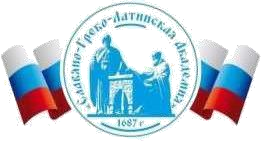 Автономная Некоммерческая Организация Высшего Образования«Славяно-Греко-Латинская Академия»РАБОЧАЯ ПРОГРАММА ДИСЦИПЛИНЫБ1.О.10 Основы электронного бизнесаБ1.О.10 Основы электронного бизнесаСОГЛАСОВАНОДиректор Института _______________________,кандидат философских наук_______________________Одобрено:Решением Ученого Советаот «22» апреля 2022 г. протокол № 5УТВЕРЖДАЮРектор АНО ВО «СГЛА»_______________ Храмешин С.Н.Направление подготовки38.03.02 МенеджментНаправленность (профиль)Управление бизнесомКафедрамеждународных отношений и социально-экономических наукФорма обученияГод начала обученияОчная2022Реализуется в семестре5 курс 3Наименование дисциплиныБ1.О.10 Основы электронного бизнесаКраткое содержаниеПерсонализация электронной коммерции. Физические и цифровые товары и услуги в интернете. Бизнес-сайт и его продвижение. Основные виды деятельности компаний электронного бизнеса. Электронные деньги, платежные интернет-системы, интернет-банкинг. Геотаргетинг рекламных и сервисных объявлений. Понятие электронного документа и электронно-цифровой подписи. Российское законодательство о различных видах электронного взаимодействия с участием бизнес-организаций: заключение в электронном виде договоров, оформление электронных счетов-фактур, сдача в электронном виде налоговой отчетности. Динамически изменяющийся контент главной страницы сайта. Сервис рекомендаций в карточке товара и в корзине. Государственные услуги для электронного бизнеса. Сегментация базы данныхРезультаты освоения дисциплиныСпособен проводить моделирование, анализ и совершенствование бизнес-процессов и информационно-технологической инфраструктуры предприятия в интересах достижения его стратегических целей с использованием современных методов и программного инструментарияТрудоемкость,з.е.4Формы отчетностиЭкзаменПеречень основной и дополнительной литературы, необходимой для освоения дисциплиныПеречень основной и дополнительной литературы, необходимой для освоения дисциплиныОсновная литература1. Кудряшов, А.А.; Электронный бизнес Электронный ресурс: учебное пособие / А.А. Кудряшов. - Самара: Поволжский государственный университет телекоммуникаций и информатики, 2017. - 175 c. - Книга находится в базовой версии ЭБС IPRbooks., экземпляров неограниченоДополнительная литератураРеинжиниринг бизнес-процессов Электронный ресурс: учебноепособие / И.В. Захаров / В.Я. Захаров / О.С. Рудакова / А.О. Блинов ; ред. А.О. Блинов. - Реинжиниринг бизнес-процессов,2018-10-15. Москва : ЮНИТИ-ДАНА, 2015. - 343 c. - Книга находится в базовой версии ЭБС IPRbooks. - ISBN 978-5-238-01823-2, экземпляров неограниченоЦифровая экономика. Социально-экономические и управленческиеконцепции Электронный ресурс : Коллективная монография / Л. И. Антонова [и др.] ; ред. А. А. Степанова. - Москва: Научный консультант, Виктория плюс, 2018. - 186 с. - Книга находится в премиум-версии ЭБС IPR BOOKS. - ISBN 978-5-6040573-2-2, экземпляров неограничено